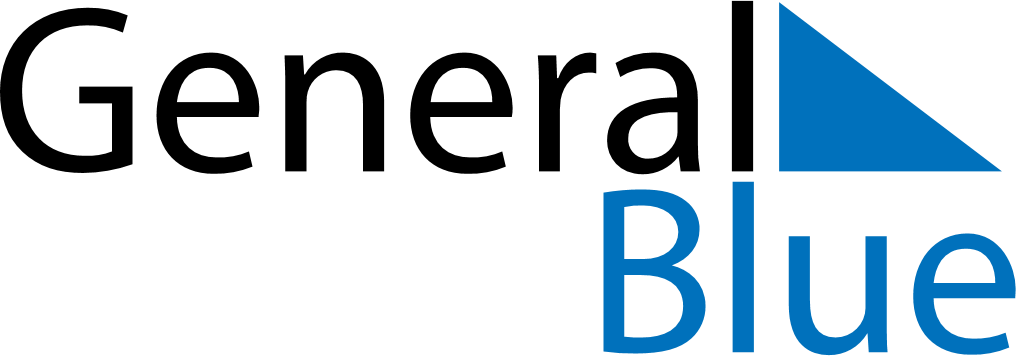 Weekly CalendarSeptember 15, 2025 - September 21, 2025Weekly CalendarSeptember 15, 2025 - September 21, 2025Weekly CalendarSeptember 15, 2025 - September 21, 2025Weekly CalendarSeptember 15, 2025 - September 21, 2025Weekly CalendarSeptember 15, 2025 - September 21, 2025Weekly CalendarSeptember 15, 2025 - September 21, 2025MondaySep 15TuesdaySep 16TuesdaySep 16WednesdaySep 17ThursdaySep 18FridaySep 19SaturdaySep 20SundaySep 216 AM7 AM8 AM9 AM10 AM11 AM12 PM1 PM2 PM3 PM4 PM5 PM6 PM